GEZDİM, GÖRDÜM, YAZDIMÇALIŞMA YAPRAĞI-1Senden okula gelirken ve giderken okulumuzun çevresinde hangi mekânları gördüğünü düşünmeni istemiştim. Haydi şimdi onları teker teker bulutların içine yazma vakti.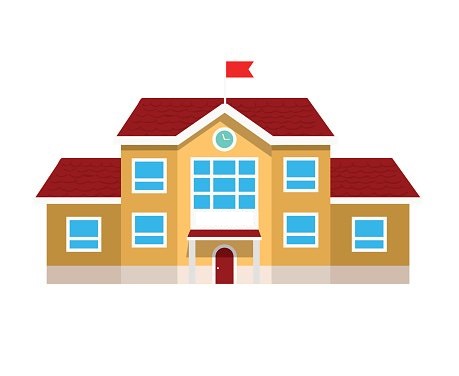 Gelişim Alanı:AkademikYeterlik Alanı:Okula ve Okulun Çevresine UyumKazanım/Hafta:Okulun yakınındaki çevreyi tanır. / 2. HaftaSınıf Düzeyi:5. SınıfSüre:40 dk (Bir ders saati) Araç-Gereçler:Çalışma Yaprağı-1Öğretmenin kendisi için hazırlayacağı okul çevresinde bulunan mekânların (kırtasiye, market, manav vb.)listesiUygulayıcı İçin Ön Hazırlık:Uygulayıcı bulunduğu okulun çevresinde bulunan yerlerin listesi çıkarılır.Çalışma Yaprağı-1’de okul ismi kutucuğuna bulunulan okulun ismini yazılır.Çalışma Yaprağı-1 sınıftaki öğrenci sayısı kadar çoğaltılır. Süreç (Uygulama Basamakları):Öğrencilere aşağıdaki yönerge verilerek etkinlik başlatılır.“Şimdi hep beraber gözlerimizi kapatalım,  bu sabah ve önceki sabahlarda okula gelirken etrafımızda neler gördüğümüzü bir düşünelim. Servisle geliyorsanız servis okula yaklaşırken pencereden baktığınızda gördüklerinizi düşünün.  Neler görüyorsunuz, yolda gelirken neler sizin dikkatinizi çekiyor bir hayal edin.” denir ve öğrencilere düşünmeleri için 2-3 dk süre verilir.  Öğrencilere Çalışma Yaprağı-1 dağıtılır ve şu yönerge verilir.“Size verdiğim çalışma yapraklarında merkezde bir okul binası görüyorsunuz. Bu bizim okulumuz. Okulun çevresinde ise küçük bulutlar görüyorsunuz. Biraz önce okula gelirken okulun etrafında gördüklerinizi düşünmenizi istemiştim. Şimdi bu gördüklerinizi teker teker bu bulutların içine yazın.”Öğrenciler 5’er kişilik gruplara ayrılır. “Gruptaki herkes elindeki formda yazılanları sırayla birbirine okusun. Sizin yazıp başka bir arkadaşınızın yazmadığı bir şey olursa onu nerede gördüğünüzü anlatabilirsiniz”Öğrenciler grup etkileşimini tamamladıktan sonra içlerinden gönüllü olarak seçtikleri bir grup sözcüsü grupta konuşulanları sıra ile tüm sınıf ile paylaşır. Aşağıda verilen tartışma soruların tartışılmasıyla süreç devam ettirilir.Okul çevresinde sağlık ile ilgili yerler var mı? Nereler?Okulun yakın çevresinde güvenliğimizi tehdit edebilecek alanlar var mı? Nereler?Okulun yakın çevresinde sizlerin en çok ihtiyaç duyduğu yerler nereler?Sizce okulumuzun çevresini tanımak neden önemlidir? Okulumuzun çevresini tanımanın bize ne gibi faydaları olabilir?Uygulayıcı aşağıdaki yönergeyi öğrenciler ile paylaşarak etkinliği sonlandırır. “Bugün okulumuzun yakınında bulunan mekânları tanıdık. Çevremizi tanımamız zaman zaman birtakım ihtiyaçlarımızı karşılamamız gerektiğinde, bir sorunla karşılaştığımızda nereden yardım alabileceğimizi bilmede, çevremizde bize uygun olan fırsatları görüp onları değerlendirmede oldukça önemlidir.”      
Kazanımın Değerlendirilmesi:Öğrencilerden 1 hafta boyunca okula gelirken ve giderken okulun çevresinde gördüklerini gözlemlemeleri (gördüklerinin neyi senin dikkatini çekti, çevrede dükkân, mağaza gibi iş yerleri varsa sence onlar orada ne yapıyorlardır gibi sorular da söylenerek öğrenciye yardımcı olunabilir.) ve gözlemlerini kısa kısa not almaları istenir. Aldıkları notları hafta içerisinde sınıfta belirlenen bir noktaya (pano veya duvarın bir bölümü gibi) küçük yapışkan kâğıtlarla yapıştırırlar.  Uygulayıcıya Not:Bulunduğunuz çevrenin yapısına göre bulut sayısını  
artırabilir ya da azaltabilirsiniz. Öğrencilere bulutlara eklemeler yapabileceklerini hatırlatabilirsiniz.Gruplara ayırma sürecinde literatürde yer alan farklı gruba ayırma tekniklerinden yararlanabilirsiniz.Öğrencileri gruplara ayırırken sınıf mevcuduna göre gruplardaki öğrenci sayısını artırabilir veya azaltabilirsiniz. Doldurdukları formlar sonrasında da inceleyebilmeleri için öğrencilerde kalacaktır. Özel gereksinimli öğrenciler için;Gruplara ayırma sırasında akran eşleşmesine yer verilerek sosyal çevre düzenlenebilir.Etkinliğin tamamlanması için ek süre verilebilir.Çalışma kâğıdında yer alan bulutun doldurulmasında görseller kullanılarak öğrenme ürünleri farklılaştırılabilir.Etkinliği Geliştiren:Hatice Tok